20.05.2020 r. Zajęcia popołudniowe.Zachęcamy do wykonania karty pracy : „Czy znasz ten zawód?” i sprawdzenia czy dzieci potrafią dopasować  i połączyć osobę z pojazdem stosownie do wykonywanego zawodu.  Proszę pokolorować rysunki.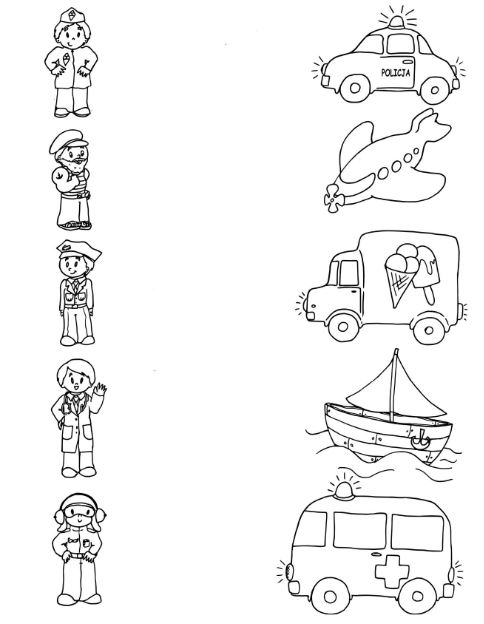 Pozdrawiamy ciocia Lidzia i ciocia Madzia.